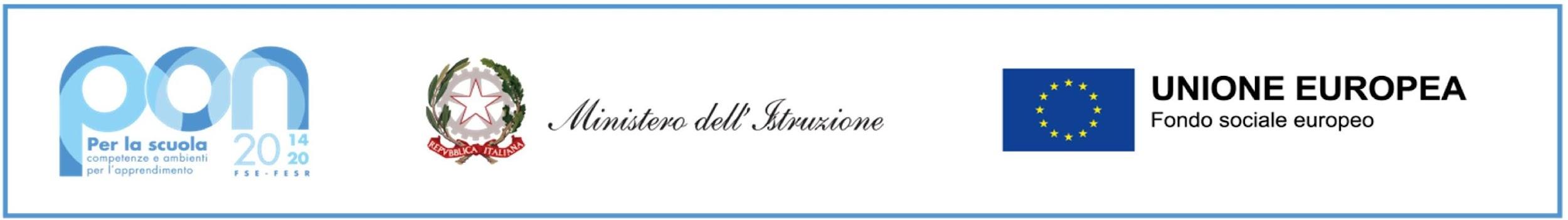 MINISTERO DELL’ISTRUZIONE E DEL MERITO UFFICIO SCOLASTICO REGIONALE PER LA CALABRIA Liceo Statale “Gian Vincenzo Gravina”Scienze umane - Linguistico - Economico sociale - Musicale - CoreuticoAllegato BCodice Progetto: 10.1.1A-FDRPOC-CL-2022-53 Cup: F14C22000600001Titolo: Gravina: No WarLeagueModello di autodichiarazione:AUTODICHIARAZIONEIl sottoscritto……………………… nato a ………………………………    il……../……../………in qualità di Legale rappresentante della  ditta……………………………………………con sede in…………………………………………via…………………………………………………C.F. …………………………………………………….. Partita IVA ……………………………………………………………………..ai sensi degli artt. 46 e 47 del D.P.R.445/2000, consapevole delle sanzioni penali previste dall’art. 76 dello stesso D.P.R. per le ipotesi di atti e dichiarazioni mendaci ivi indicate                                                               DICHIARAche l’impresa è regolarmente iscritta alla camera di commercio industria e  artigianato di ………..………………….………………..…………   con i seguenti dati:Attività …………………………………………..…………………………………………………            Numero di Iscrizione ………………..…….………… data iscrizione …………...………..            Rappresentanti legali:            Cognome e nome ……………………………………nato a…..………………….…il……/……/                                           Cognome e nome ……………………………………nato a…..………………….…il……/……/                               che a carico dell’impresa non vi sono procedure di fallimento, liquidazione coatta amministrativa, ammissione in concordato o amministrazione controllata e che non sussistono altre cause di esclusione dalla partecipazione a gare d’appalto previste dall’art. 80 del D. Lgs. 50/2016;che l’impresa è in regola con le norme che disciplinano il diritto al lavoro dei disabili oppure, in alternativa, non è tenuta all’osservanza di dette norme, ai sensi della L. 68/12.3.1999;che l’impresa è in regola con le norme che disciplinano il diritto al lavoro dei disabili oppure, in alternativa, non è tenuta all’osservanza di dette norme, ai sensi della L. 68/12.3.1999che l’impresa è in regola con le norme che disciplinano il diritto al lavoro dei disabili oppure, in alternativa, non è tenuta all’osservanza di dette norme, ai sensi della L. 68/12.3.1999che l’impresa è in regola con l’assolvimento degli obblighi tributari nonché degli obblighi contributivi previdenziali, assistenziali ed assicurativi verso INPS e INAIL;di aver preso conoscenza delle condizioni specificate nel capitolato allegato al presente avviso e di accettarle integralmente.di non essere stata temporaneamente esclusa dalla presentazione di offerte in pubblici appalti a causa di false dichiarazioni;di obbligarsi ad attuare a favore dei lavoratori dipendenti e, se di cooperative, anche verso soci, condizioni normative e retributive non inferiori a quelle risultanti dai contratti di lavoro e dagli accordi locali integrativi degli stessi, applicabili alla categoria e nella località in cui si svolgono e a rispettare le norme e procedure previste dalla legge;che l’offerta ha validità di 30 giorni dal termine ultimo per la presentazione della stessa;che l’impresa non è sottoposta a provvedimenti per l’applicazione di una della misure di prevenzione di cui all’art. 3 della L. 1423 del 27.12.1956, ovvero dei provvedimenti indicati negli art. 10-11, comma 10 della L. 575/65 e successive modificazioni e integrazioni;che l’impresa ha assolto agli obblighi previsti dal D. Lgs. N. 81/2008 in materia di tutela della salute e della sicurezza nei luoghi di lavoro;che l’impresa ha assolto agli obblighi previsti ex art. 13 D.Lgs. n.196/2003 e ex art. 13 del Regolamento Europeo 2016/679, per il trattamento dei dati personali;di possedere i requisiti di idoneità tecnica di cui all’art. 83 del D. Lgs. 50/2016;di non trovarsi in nessuna delle cause di esclusione dalle gare di appalto previste dall’art. 11 del D.Lgs. 358/92,di trovarsi in conformità alla normativa antimafia (D.Lgs. 490/94 e s.m. e norme ivi richiamate);di non avere procedimento pendente per l’applicazione delle misure di prevenzione di cui all’art. 3 della L. 1423 del 27.12.1956, o di una delle cause ostative di cui all’art. 10 della legge 575 del 31.05.1965;di non avere pronuncia a proprio carico di sentenza di condanna passata in giudicato, ovvero di applicazione della pena su richiesta, ai sensi dell’art. 444 del CPP, per reati che incidono sulla affidabilità morale e professionale;di non trovarsi  in alcuna delle cause che determinano l’incapacità a contrarre con la Pubblica Amministrazione di cui alle Leggi n.689/81 e n. 55/90;di aver giudicato il prezzo medesimo nel suo complesso remunerativo e tale da consentire l’offerta che sta per fare;di avere tenuto conto nella formulazione dell’offerta delle condizioni in materia di sicurezza in attuazione delle direttive 93/43 CEE e 96/93 CEE, concernenti l’igiene dei prodotti alimentari; di possedere le attrezzature e i mezzi necessari per l’esecuzione del servizio.(Luogo e data) ……………………………….              timbro e firma (leggibile) del legale rappresentante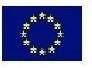 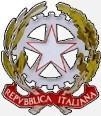 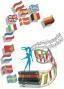 